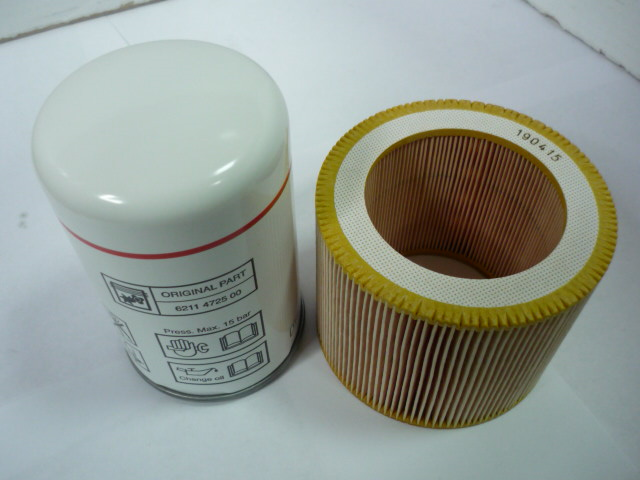 Код из 1САртикулНаименование/ Бренд/ПоставщикМатериалМесто установки/НазначениеF00711482200-9023-56Фильтр для компрессораКомпрессорное оборудование ChicagoF00711482200-9023-56Компрессорное оборудование ChicagoF00711482200-9023-56Atlas CopcoКомпрессорное оборудование Chicago